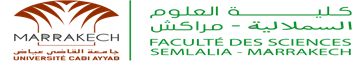 Reclamation           C.N.E :    ………………………………………………………………………….NOM  ET PRENOM :……………………………………………………………………………………………………………………DATE  ET  LIEU DE NAISSANCE (en majuscule) : …………………………………………………FILIERE :…………………………………………………………..BACCALAUREAT :ANNEE D’OBTENTION : ………………………………………… ETUDE SUPERIEUR :1ERE ANNEE UNIVERSITAIRE D’OBTENTION DE BOURSE  20../20..HISTORIQUE DES ETUDES ET DE BOURSEMOTIF DE RECLAMATIONNOMBRE DE MODULES VALIDES ERONNESTRANSFERT INSCRIPTION OFPPT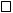 ADHESION CNSSAutres à préciser…………………………..Très important : Toute information erronée entraine le rejet de la présente fiche.Remplir seulement par :-Les étudiants boursiers.-Les ajournés n’ayant pas encore épuisé leur année de réserve.ANNEE UNIVERSITAIRESemestreNOMBRE DE MODULES VALIDESBOURSE  (TAUX)BOURSE  (TAUX)BOURSE  (TAUX)ADMISADMISOBSERVATIONSANNEE UNIVERSITAIRESemestreNOMBRE DE MODULES VALIDESCPLETDEMISANSOUINONOBSERVATIONS20     /2020     /2020     /2020     /2020     /2020     /2020     /20